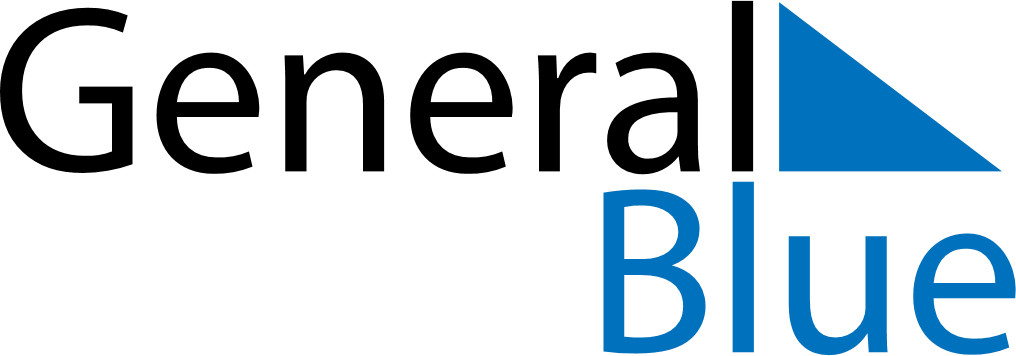 Liechtenstein 2026 HolidaysLiechtenstein 2026 HolidaysDATENAME OF HOLIDAYJanuary 1, 2026ThursdayNew Year’s DayJanuary 2, 2026FridayBerchtold DayJanuary 6, 2026TuesdayEpiphanyFebruary 2, 2026MondayCandlemasFebruary 17, 2026TuesdayShrove TuesdayMarch 19, 2026ThursdaySaint JosephApril 3, 2026FridayGood FridayApril 5, 2026SundayEaster SundayApril 6, 2026MondayEaster MondayMay 1, 2026FridayLabour DayMay 10, 2026SundayMother’s DayMay 14, 2026ThursdayAscension DayMay 15, 2026FridayFeiertagsbrückeMay 24, 2026SundayPentecostMay 25, 2026MondayWhit MondayJune 4, 2026ThursdayCorpus ChristiJune 5, 2026FridayFeiertagsbrückeAugust 15, 2026SaturdayStaatsfeiertagSeptember 8, 2026TuesdayMariä GeburtNovember 1, 2026SundayAll Saints’ DayDecember 8, 2026TuesdayImmaculate ConceptionDecember 24, 2026ThursdayChristmas EveDecember 25, 2026FridayChristmas DayDecember 26, 2026SaturdayBoxing DayDecember 31, 2026ThursdayNew Year’s Eve